y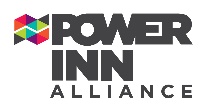 MEMBERS	Greg Hribar (Chair), Eric Edelmayer, Mike Lien, Dave Sikich, Mike Newell,	Dennis Raymond, Scott LeeGUEST	Burnie LenauSTAFF	Steve BlantonJoin Zoom Meetinghttps://zoom.us/j/93388910279?pwd=a2Vhdy91eExKcjZ6eGtsbmVCdTc5UT09Dial: +1 669 900 6833Meeting ID: 933 8891 0279Password: 321346Find your local number: https://zoom.us/u/ad6buQHav6______________________________Agenda___________________________Call to order – Approve June 2, 2020 minutes*Public CommentFinance Committee – Raymond (15 minutes)Review FinancialsExecutive Director Report – Blanton (10 minutes)Power Inn PBID Renewal Plan updateIEDC StatusAnnual Event UpdatePolicy and Procedures Committee update and action items – Lien (15 minutes)BylawsRenewal UpdateRenewal AssignmentsHomelessness UpdatePlanning & Business DevelopmentBicentennial WayTransportation: 14th Avenue updateMusic VenueGeneral Update Closed Session*Notates motion for approval required	